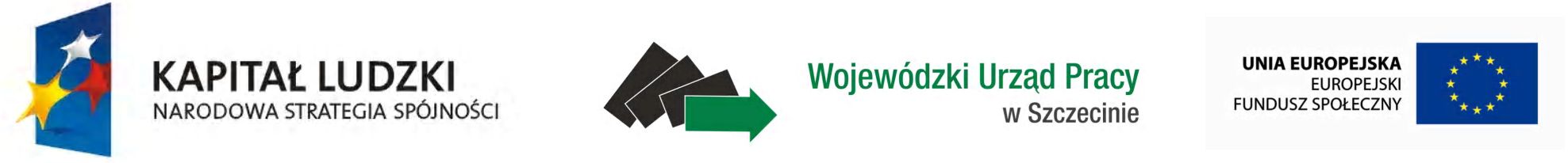 UMOWA O DOFINANSOWANIE PROJEKTU SYSTEMOWEGO W RAMACH PODDZIAŁANIA 9.1.1 W ZAKRESIE MODERNIZACJI ODDZIAŁÓW PRZEDSZKOLNYCH ZLOKALIZOWANYCH PRZY SZKOŁACH PODSTAWOWYCH
W RAMACH PROGRAMU OPERACYJNEGO KAPITAŁ LUDZKINr umowy:Umowa o dofinansowanie Projektu: ……………………..[tytuł projektu] w ramach Programu Operacyjnego Kapitał Ludzki współfinansowanego ze środków Europejskiego Funduszu Społecznego, zawarta w …………….[miejsce zawarcia umowy] w dniu ….................. pomiędzy: Województwem Zachodniopomorskim - Wojewódzkim Urzędem Pracy w Szczecinie, ul. A. Mickiewicza 41, 70-383 Szczecin, zwanym dalej „Instytucją  Pośredniczącą”,reprezentowanym przez: Pana Andrzeja Przewodę – Dyrektora Wojewódzkiego Urzędu Pracy w Szczecinie, a………………………[nazwa i adres Beneficjenta, a gdy posiada - również NIP i REGON], zwaną/ym dalej „Beneficjentem”,reprezentowanym przez:..............................................................…….....................................................§ 1.Ilekroć w umowie jest mowa o:„Programie” oznacza to Program Operacyjny Kapitał Ludzki zatwierdzony decyzją Komisji Europejskiej z dnia 28 września 2007 r. nr K (2007) 4547 zmienioną decyzją z dnia 21 sierpnia 2009 r. nr K(2009) 6607 i decyzją z dnia 5 grudnia 2011 r. nr K(2011) 9058;„Priorytecie” oznacza to …………[nazwa i numer Priorytetu];„Działaniu” oznacza to ………….[nazwa i numer Działania];„Poddziałaniu” oznacza to ………[nazwa i numer Poddziałania]„Projekcie” oznacza to projekt pt. ……….[tytuł projektu] realizowany w ramach Działania określony we wniosku o dofinansowanie projektu nr ………….[numer wniosku KSI], zwanym dalej „wnioskiem”, stanowiącym załącznik nr 1 do umowy;„Partnerze” oznacza to instytucję wymienioną we wniosku, uczestniczącą w realizacji Projektu, wnoszącą do niego zasoby ludzkie, organizacyjne, techniczne bądź finansowe, realizującą Projekt wspólnie z Beneficjentem i innymi partnerami na warunkach określonych w umowie partnerstwa; udział Partnera w Projekcie musi być uzasadniony; „wydatkach kwalifikowalnych” należy przez to rozumieć wydatki kwalifikowalne zgodnie 
z Wytycznymi w zakresie kwalifikowania wydatków w ramach Programu Operacyjnego Kapitał Ludzki, które zamieszczone są na stronie internetowej Instytucji Pośredniczącej: www.wup.pl.„Instytucji Pośredniczącej” oznacza to [nazwa Instytucji Pośredniczącej];„Instytucji Zarządzającej” oznacza to Departament Zarządzania Europejskim Funduszem Społecznym w Ministerstwie Rozwoju Regionalnego;„danych osobowych” oznacza to dane osobowe w rozumieniu ustawy z dnia 29 sierpnia 
1997 r. o ochronie danych osobowych (Dz. U. z 2002 r. Nr 101, poz. 926, z późn.  zm.), dotyczące uczestników Projektu, które muszą być przetwarzane przez Instytucję Pośredniczącą oraz Beneficjenta w celu wykonania Porozumienia w sprawie realizacji komponentu regionalnego w ramach Programu Operacyjnego Kapitał Ludzki nr KL/ZP/2007/1  zawartego 
w dniu 22 czerwca 2007 r.  w zakresie określonym w załączniku nr 2 do umowy;„przetwarzaniu danych osobowych” oznacza to jakiekolwiek operacje wykonywane na danych osobowych, takie jak zbieranie, utrwalanie, przechowywanie, opracowywanie, zmienianie, udostępnianie i usuwanie a zwłaszcza te, które wykonuje się w systemie informatycznym;„pracowniku” oznacza to osobę świadczącą pracę na podstawie stosunku pracy lub stosunku cywilnoprawnego.Przedmiot umowy§ 2.Na warunkach określonych w niniejszej umowie, Instytucja Pośrednicząca przyznaje Beneficjentowi dofinansowanie na realizację Projektu w łącznej kwocie nieprzekraczającej ......................... PLN (słownie: …) i stanowiącej nie więcej niż …… % całkowitych wydatków kwalifikowalnych Projektu, w tym:płatność ze środków europejskich w kwocie … PLN (słownie …);dotację celową z budżetu krajowego w kwocie ... PLN (słownie …).§ 3.Beneficjent zobowiązuje się do realizacji Projektu na podstawie wniosku. W przypadku dokonania zmian w Projekcie, o których mowa w § 24 umowy, Beneficjent zobowiązuje się do realizacji Projektu zgodnie z aktualnym wnioskiem.Beneficjent oświadcza, że zapoznał się z treścią wytycznych, o których mowa w § 1 pkt 7.Instytucja Pośrednicząca zobowiązuje się powiadomić Beneficjenta o wszelkich zmianach wytycznych, o których mowa w § 1 pkt 7.Przy wydatkowaniu środków przyznanych w ramach Projektu Beneficjent zobowiązuje się stosować aktualnie obowiązującą treść wytycznych, o których mowa w § 1 pkt 7.§ 4. Beneficjent zobowiązuje się do wniesienia wkładu własnego w kwocie ………… PLN (słownie: … ), co stanowi … % wydatków kwalifikowalnych Projektu, z następujących źródeł:… w kwocie … PLN (słownie …); … w kwocie … PLN (słownie …).W przypadku niewniesienia wkładu własnego w ww. kwocie, Instytucja Pośrednicząca może kwotę przyznanego dofinansowania, o której mowa w § 2 proporcjonalnie obniżyć, z zachowaniem udziału procentowego określonego w § 2. Wkład własny ze środków publicznych, który zostanie rozliczony 
w wysokości przekraczającej 15% wydatków Projektu sfinansowanych ze środków publicznych jest niekwalifikowalny.Wydatki w ramach Projektu mogą obejmować koszt podatku od towarów i usług, zgodnie ze złożonym przez Beneficjenta lub Partnerów oświadczeniem stanowiącym załącznik nr 3 do umowy.§ 5.Okres realizacji Projektu jest zgodny z okresem wskazanym we wniosku. Okres, o którym mowa w ust. 1, dotyczy realizacji zadań w ramach Projektu. Projekt będzie realizowany w oparciu o harmonogram realizacji Projektu załączony do wniosku.Projekt będzie realizowany przez:  ................§ 6.Instytucja Pośrednicząca nie ponosi odpowiedzialności wobec osób trzecich za szkody powstałe w związku z realizacją Projektu.W przypadku realizowania Projektu przez Beneficjenta działającego w formie partnerstwa, umowa partnerstwa określa odpowiedzialność Beneficjenta oraz Partnerów wobec osób trzecich za działania wynikające z niniejszej umowy.Płatności§ 7.Beneficjent zobowiązuje się do prowadzenia wyodrębnionej ewidencji wydatków Projektu w sposób przejrzysty zgodnie z zasadami określonymi w Programie, tak aby możliwa była identyfikacja poszczególnych operacji związanych z Projektem.Obowiązek, o którym mowa w ust. 1, dotyczy wszystkich Partnerów, w zakresie tej części Projektu, za której realizację odpowiadają.§ 8.Dofinansowanie, o którym mowa w § 2, na realizację Projektu jest wypłacane w formie zaliczki jedną transzą zgodnie z harmonogramem płatności i w momencie faktycznego zapotrzebowania na środki tj. co do zasady nie bezpośrednio po podpisaniu umowy o dofinansowanie projektu, lecz bezpośrednio przed momentem konieczności dokonania pierwszej płatności w projekcie.                       W szczególnie uzasadnionych przypadkach dofinansowanie może być wypłacane w formie refundacji kosztów poniesionych przez Beneficjenta.Beneficjent sporządza harmonogram płatności, o którym mowa w ust. 1, w porozumieniu z Instytucją Pośredniczącą. Harmonogram płatności, o którym mowa w ust. 1, może podlegać aktualizacji, w szczególności 
we wniosku o płatność, o którym mowa w § 9 ust. 3 Dofinansowanie na realizację Projektu może być przeznaczone na sfinansowanie przedsięwzięć zrealizowanych w ramach Projektu przed podpisaniem niniejszej umowy, o ile wydatki zostaną uznane za kwalifikowalne zgodnie z obowiązującymi przepisami oraz dotyczyć będą okresu realizacji Projektu, o którym mowa w § 5 ust. 1.Transza dofinansowania jest przekazywana na następujący wyodrębniony dla Projektu rachunek bankowy Beneficjenta: ………………………………………………………………….Wszystkie płatności dokonywane w związku z realizacją niniejszej umowy, pomiędzy Beneficjentem 
a Partnerem bądź pomiędzy Partnerami, powinny być dokonywane za pośrednictwem rachunku bankowego, o którym mowa w ust. 5, pod rygorem nieuznania poniesionych wydatków za kwalifikowalne.Beneficjent zobowiązuje się niezwłocznie poinformować Instytucję Pośredniczącą o zmianie rachunku bankowego, o którym mowa w ust. 5.Odsetki bankowe od przekazanych Beneficjentowi transz dofinansowania podlegają zwrotowi, o ile przepisy odrębne nie stanowią inaczej.Beneficjent dokonuje zwrotu odsetek, o których mowa w ust. 8 na koniec okresu rozliczeniowego objętego danym wnioskiem o płatność i przekazuje informację o dokonanym zwrocie, zgodnie 
z załącznikiem nr 5 do niniejszej umowy, wraz z przedmiotowym wnioskiem.Beneficjent zobowiązuje się poinformować Instytucję Pośredniczącą do dnia 15 października danego roku o kwocie przekazanego mu dofinansowania w formie dotacji celowej, o której mowa w § 2 pkt 2, która nie zostanie wydatkowana do końca tego roku. Powyższa kwota podlega zwrotowi na rachunek wskazany przez Instytucję Pośredniczącą w terminie do dnia 30 listopada tego roku.Kwota dotacji celowej, o której mowa w ust. 10, w części niewydatkowanej przed upływem 60 dni od terminu określonego w rozporządzeniu wydanym na podstawie art. 181 ust. 2 ustawy z dnia 27 sierpnia 2009 r. o finansach publicznych (Dz. U. z 2009 r., Nr 157, poz. 1240 z późn. zm.) podlega zwrotowi na rachunek wskazany przez Instytucję Pośredniczącą.Kwota dotacji celowej niewydatkowana i niezgłoszona zgodnie z ust. 10 podlega zwrotowi w terminie do dnia 31 grudnia danego roku na rachunek wskazany przez Instytucję Pośredniczącą. Kwota dofinansowania w formie płatności, o której mowa w § 2 pkt 1, niewydatkowana z końcem roku budżetowego, pozostaje na rachunku bankowym, o którym mowa w ust. 5, do dyspozycji Beneficjenta w następnym roku budżetowym. § 9.Strony ustalają następujący warunek przekazania transzy dofinansowania, z zastrzeżeniem ust. 2-5:transza dofinansowania przekazywana jest w wysokości i terminie określonym 
w harmonogramie płatności, o którym mowa w § 8 ust. 1, pod warunkiem wniesienia zabezpieczenia, o którym mowa w § 15; Transza dofinansowania wypłacana jest pod warunkiem:w przypadku środków, o których mowa w § 2 pkt 1, realizacji zlecenia płatności przez Bank Gospodarstwa Krajowego,w przypadku środków, o których mowa w § 2 pkt 2, dostępności środków na finansowanie Działania/Poddziałania na rachunku bankowym Instytucji Pośredniczącej.Beneficjent przedkłada wniosek o płatność w wersji elektronicznej i papierowej sporządzony przy użyciu aktualnej wersji aplikacji Generator Wniosków Płatniczych udostępnionej Beneficjentowi przez Instytucję Pośredniczącą. Dopuszcza się składanie wniosku o płatność wyłącznie w wersji elektronicznej, pod warunkiem opatrzenia go bezpiecznym podpisem elektronicznym weryfikowanym przy pomocy ważnego kwalifikowanego certyfikatu.Beneficjent składa do IP jeden wniosek o płatność za cały okres realizacji projektu,                                   z uwzględnieniem konieczności złożenia wniosku o płatność zgodnie z § 10 pkt 8. W związku                   z powyższym dopuszcza się możliwość składania więcej niż jeden wniosek o płatność. Ponadto, beneficjent zobowiązany jest do przedstawienia do instytucji będącej stroną umowy                                    o dofinansowanie pisemnej informacji w zakresie osiągniętego postępu rzeczowego oraz ewentualnych trudności z realizacją projektu co najmniej raz na kwartał.Beneficjent zobowiązuje się do przedkładania wraz z wnioskiem o płatność, o którym mowa w ust. 3:załącznika nr 1 do wniosku o płatność; informacji o wszystkich uczestnikach Projektu, zgodnie z § 16 pkt 2 niniejszej umowy;§ 10.Beneficjent składa wniosek o płatność zgodnie z harmonogramem płatności, o którym mowa 
w § 8 ust. 1, w terminie … dni roboczych od zakończenia okresu rozliczeniowego, z zastrzeżeniem, że końcowy wniosek o płatność składany jest w terminie do 30 dni kalendarzowych od dnia zakończenia okresu realizacji Projektu.Instytucja Pośrednicząca dokonuje weryfikacji formalno-rachunkowej i merytorycznej wniosku 
o płatność, w terminie do 20 dni roboczych od daty jego otrzymania, przy czym termin ten dotyczy pierwszej złożonej przez Beneficjenta wersji wniosku o płatność, o którym mowa w § 9 ust. 3. Kolejne wersje wniosku o płatność podlegają weryfikacji w terminie 15 dni roboczych od daty ich otrzymania.
W przypadku gdy: w ramach Projektu jest dokonywana kontrola i złożony został końcowy wniosek o płatność;Instytucja Pośrednicząca zleciła kontrolę doraźną w związku ze złożonym wnioskiem o płatność, termin weryfikacji ulega wstrzymaniu do dnia przekazania do Instytucji Pośredniczącej informacji 
o wykonaniu / zaniechaniu wykonania zaleceń pokontrolnych.W przypadku stwierdzenia błędów w złożonym wniosku o płatność, Instytucja Pośrednicząca może dokonać uzupełnienia lub poprawienia wniosku, o czym informuje Beneficjenta lub wzywa Beneficjenta do poprawienia lub uzupełnienia wniosku lub złożenia dodatkowych wyjaśnień 
w wyznaczonym terminie, w szczególności Instytucja Pośrednicząca może wezwać Beneficjenta do złożenia kopii poświadczonych za zgodność z oryginałem dokumentów księgowych dotyczących Projektu.Beneficjent zobowiązuje się do usunięcia błędów lub złożenia pisemnych wyjaśnień w wyznaczonym przez Instytucję Pośredniczącą terminie.Instytucja Pośrednicząca, po pozytywnym zweryfikowaniu wniosku o płatność, przekazuje Beneficjentowi w terminie, o którym mowa w ust. 2, informację o wyniku weryfikacji wniosku 
o płatność, przy czym informacja o zatwierdzeniu całości lub części wniosku o płatność powinna zawierać: kwotę wydatków, które zostały uznane za niekwalifikowalne wraz z uzasadnieniem;zatwierdzoną kwotę rozliczenia kwoty dofinansowania w podziale na środki, o których mowa 
w § 2 pkt 1 i 2 oraz wkładu własnego  wynikającą z pomniejszenia kwoty wydatków rozliczanych we wniosku o płatność o wydatki niekwalifikowalne, o których mowa w pkt 1;  W przypadku niezłożenia wniosku o płatność w terminie wynikającym z harmonogramu płatności, od środków pozostałych do rozliczenia, przekazanych w ramach zaliczki, nalicza się odsetki jak dla zaległości podatkowych, liczone od dnia przekazania środków do dnia złożenia wniosku o płatność. Odsetki, o których mowa w ust. 6, podlegają zwrotowi na rachunek wskazany przez Instytucję Pośredniczącą.Beneficjent zobowiązuje się ująć każdy wydatek kwalifikowalny we wniosku o płatność przekazywanym do Instytucji Pośredniczącej w terminie do 3 miesięcy od dnia jego poniesienia.Beneficjent zobowiązany jest do rozliczenia 100% otrzymanego dofinansowania w końcowym wniosku o płatność. § 11.Beneficjent ma obowiązek ujawniania wszelkich przychodów, które powstają w związku z realizacją Projektu.W przypadku gdy Projekt generuje na etapie realizacji przychody, Beneficjent wykazuje we wnioskach o płatność wartość uzyskanego przychodu i dokonuje jego zwrotu zgodnie z § 8 ust. 12, 
z zastrzeżeniem ust. 3.Instytucja Pośrednicząca może wezwać Beneficjenta do zwrotu przychodu w innym terminie niż wskazany w § 8 ust. 12.W przypadku naruszenia postanowień ust. 1 - 3, stosuje się odpowiednio przepisy § 13.§ 12.Instytucja Pośrednicząca może zawiesić uruchamianie transz dofinansowania w przypadku stwierdzenia:nieprawidłowej realizacji Projektu, w szczególności w przypadku opóźnienia w realizacji Projektu wynikającego z winy Beneficjenta, w tym opóźnień w składaniu wniosków o płatność w stosunku do terminów przewidzianych umową,utrudniania kontroli realizacji Projektu, dokumentowania realizacji Projektu niezgodnie z postanowieniami niniejszej umowy orazna wniosek instytucji kontrolnych. Zawieszenie płatności, o którym mowa w ust. 1, następuje wraz z pisemnym poinformowaniem Beneficjenta o przyczynach zawieszenia. Uruchomienie płatności następuje po usunięciu lub wyjaśnieniu przyczyn wymienionych w ust. 1,
w terminie określonym w § 9 ust. 5.§ 13.Jeżeli na podstawie wniosków o płatność lub czynności kontrolnych uprawnionych organów zostanie stwierdzone, że dofinansowanie jest przez Beneficjenta:wykorzystane niezgodnie z przeznaczeniem,wykorzystane z naruszeniem procedur, o których mowa w art. 184 ustawy z dnia 27 sierpnia 2009 r. o finansach publicznych (Dz.U. z 2009 Nr 157, poz. 1240 z późn. zm.),pobrane nienależnie lub w nadmiernej wysokościBeneficjent zobowiązuje się do zwrotu całości lub części dofinansowania wraz z odsetkami 
w wysokości określonej jak dla zaległości podatkowych. Odsetki, o których mowa w ust. 1, naliczane są zgodnie z art. 207 ust. 1 ustawy z dnia 27 sierpnia 2009 r. o finansach publicznych.Beneficjent dokonuje zwrotu, o którym mowa w ust. 1, wraz z odsetkami, na pisemne wezwanie Instytucji Pośredniczącej, w terminie 14 dni kalendarzowych od dnia doręczenia wezwania do zapłaty na rachunki bankowe wskazane przez Instytucję Pośrednicząca w tym wezwaniu. Beneficjent dokonuje również zwrotu kwot korekt finansowych oraz innych kwot, zgodnie 
z § 18 ust. 4 oraz § 27 ust. 4, Beneficjent dokonuje opisu przelewu zwracanych środków, o których mowa w ust. 1 i 4, zgodnie 
z wzorem określonym w załączniku nr 7 do umowy.Beneficjent zobowiązuje się do ponoszenia udokumentowanych kosztów podejmowanych wobec niego działań windykacyjnych.                                                                         § 13 a.W przypadku stwierdzenia w projekcie nieprawidłowości finansowej, o której mowa 
w art. 2 pkt 7 rozporządzenia Rady (WE) nr 1083/2006 z dnia 11 lipca 2006 r. ustanawiającego przepisy ogólne dotyczące Europejskiego Funduszu Rozwoju Regionalnego, Europejskiego Funduszu Społecznego oraz Funduszu Spójności i uchylające rozporządzenie (WE) nr 1260/1999 (Dz. Urz. UE L 
z 2006 r., Nr 210, str. 25), wartość projektu określona w aktualnym wniosku, o którym mowa w § 3 ust. 1 niniejszej umowy, ulega odpowiedniemu pomniejszeniu o kwotę podlegająca zwrotowi. Zmiana, o której mowa w zdaniu pierwszym, nie wymaga formy aneksu do niniejszej umowy.§ 14.Beneficjent ma obowiązek zachowania zasady trwałości Projektu, o której mowa 
w art. 57 rozporządzenia Rady (WE) nr 1083/2006 z dnia 11 lipca 2006 r. ustanawiającego przepisy ogólne dotyczące Europejskiego Funduszu Rozwoju Regionalnego, Europejskiego Funduszu Społecznego oraz Funduszu Spójności i uchylające rozporządzenie (WE) nr 1260/1999, o ile przepisy dotyczące pomocy publicznej tak stanowią.Beneficjent ma obowiązek zachowania trwałości rezultatów zgodnie z wnioskiem.Beneficjent ma obowiązek wykorzystywać środki trwałe nabyte w ramach projektu po zakończeniu jego realizacji na działalność statutową lub przekazać je nieodpłatnie podmiotowi niedziałającemu dla zysku.Końcowe rozliczenie projektu uwarunkowane jest przekazaniem przez Beneficjenta, bądź Partnera, w przypadku realizacji projektów partnerskich, informacji nt. zachowania trwałości rezultatów projektu, w tym do utrzymania wspartego oddziału przedszkolnego przez okres co najmniej 2 lat od zakończenia realizacji projektu. Trwałość wspartych w ramach projektu struktur przedszkolnych powinna być rozumiana jako instytucjonalna gotowość ośrodków do świadczenia usług przedszkolnych. Oznacza to, że w okresie wskazanym we wniosku o dofinansowanie organy prowadzące, które otrzymały wsparcie ze środków EFS mają obowiązek utrzymania dotychczasowych struktur przedszkolnych, w tym także miejsc w liczbie odpowiadającej faktycznemu i prognozowanemu zapotrzebowaniu na tego typu usługi. Zabezpieczenie zwrotu nieprawidłowo wydatkowanych środków§ 15.Zabezpieczeniem prawidłowej realizacji umowy jest składany przez Beneficjenta, nie później niż 
w terminie 15 dni roboczych od daty podpisania umowy weksel in blanco wraz z wypełnioną deklaracją wystawcy weksla in blanco.Zwrot dokumentu stanowiącego zabezpieczenie umowy następuje na pisemny wniosek Beneficjenta po ostatecznym rozliczeniu umowy o dofinansowanie projektu, tj. po zatwierdzeniu końcowego wniosku o płatność w projekcie oraz – jeśli dotyczy – zwrocie środków niewykorzystanych przez Beneficjenta.Monitoring i kontrola§ 16.Beneficjent zobowiązuje się do:niezwłocznego informowania w formie pisemnej Instytucji Pośredniczącej o problemach w realizacji Projektu, w szczególności o zamiarze zaprzestania jego realizacji;przekazania, w formie elektronicznej, wraz z wnioskiem o płatność, informacji o wszystkich uczestnikach Projektu, zgodnie z zakresem informacji określonym w załączniku nr 2 do umowy;§ 17.W przypadku zlecania zadań merytorycznych lub ich części w ramach Projektu wykonawcy Beneficjent zobowiązuje się do zastrzeżenia w umowie z wykonawcą prawa wglądu do dokumentów wykonawcy związanych z realizowanym Projektem, w tym dokumentów finansowych.Beneficjent zobowiązuje się do przechowywania dokumentacji związanej z realizacją Projektu 
do dnia 31 grudnia 2020 r. w sposób zapewniający dostępność, poufność i bezpieczeństwo z zastrzeżeniem ust. 5, oraz do informowania Instytucji Pośredniczącej o miejscu archiwizacji dokumentów związanych z realizowanym Projektem. Beneficjent w szczególności jest zobowiązany do przechowywania następujących dokumentów (w oryginale): formularza zatwierdzonego wniosku oraz każdej zaktualizowanej wersji wniosku, pisma informującego o akceptacji wniosku i przyznaniu dofinansowania, umowy o dofinansowanie Projektu oraz aneksów do umowy, faktur i innych dokumentów potwierdzających poniesienie wydatków, wyciągów z konta bankowego (subkonta Projektu), wniosków Beneficjenta o płatność, wszelkich istotnych pism wysłanych i otrzymanych, w tym zwłaszcza korespondencję  dotyczącą zmian w Projekcie, umów z wykonawcami wraz z dokumentacją dotyczącą sposobu wyłonienia wykonawcy oraz potwierdzenia wykonania zleconych zadań.W przypadku zmiany miejsca archiwizacji dokumentów oraz w przypadku zawieszenia lub zaprzestania przez Beneficjenta działalności przed terminem, o którym mowa w ust. 2, Beneficjent zobowiązuje się pisemnie poinformować Instytucję Pośredniczącą o miejscu archiwizacji dokumentów związanych z realizowanym Projektem. W przypadku konieczności zmiany, w tym przedłużenia terminu, o którym mowa w ust. 2, Instytucja Pośrednicząca powiadomi o tym pisemnie Beneficjenta przed upływem terminu określonego 
w ust. 2.§ 18.Beneficjent zobowiązuje się poddać kontroli dokonywanej przez Instytucję Pośrednicząca oraz inne uprawnione podmioty w zakresie prawidłowości realizacji Projektu. Kontrola może zostać przeprowadzona zarówno w siedzibie Beneficjenta, w siedzibie podmiotu, 
o którym mowa w § 5 ust. 4, w siedzibie Partnerów, jak i w miejscu realizacji Projektu.Beneficjent zapewnia podmiotom, o których mowa w ust. 1, prawo wglądu we wszystkie dokumenty związane, jak i niezwiązane z realizacją Projektu, o ile jest to konieczne do stwierdzenia kwalifikowalności wydatków w projekcie, w tym: dokumenty elektroniczne oraz dokumenty związane 
z częściami projektu realizowanymi bezpośrednio przez Partnerów i wykonawców Projektu, przez cały okres ich przechowywania określony w § 17 ust. 2. Ustalenia podmiotów, o których mowa w ust. 1, mogą prowadzić do korekty wydatków kwalifikowalnych rozliczonych w ramach Projektu. W ramach weryfikacji trwałości projektu, Instytucja Pośrednicząca może przeprowadzić wizytę monitoringową w oddziałach przedszkolnych po zakończeniu realizacji projektu, w okresie 2 lat od zakończenia realizacji projektu.§ 19.Beneficjent zobowiązuje się do przedstawiania na pisemne wezwanie Instytucji Pośredniczącej wszelkich informacji i wyjaśnień związanych z realizacją Projektu, w terminie określonym 
w wezwaniu.Przepisy ust. 1 stosuje się w okresie realizacji Projektu, o którym mowa w § 5 ust. 1 oraz w okresie wskazanym w § 17 ust. 2.Beneficjent jest zobowiązany do współpracy z podmiotami zewnętrznymi, realizującymi badanie ewaluacyjne  na zlecenie Instytucji Zarządzającej lub Instytucji Pośredniczącej poprzez udzielanie każdorazowo na wniosek tych podmiotów dokumentów i informacji na temat realizacji Projektu, niezbędnych do przeprowadzenia badania ewaluacyjnego.Konkurencyjność wydatków§ 20a.Przy udzielaniu zamówienia w ramach Projektu Beneficjent stosuje ustawę z dnia 29 stycznia 2004 r. Prawo zamówień publicznych (Dz. U. z 2010 r. Nr 113, poz. 759, z późn. zm.) oraz Zasady dotyczące prowadzenia postępowań o udzielenie zamówienia publicznego finansowanych ze środków EFS, stanowiące załącznik do wytycznych, o których mowa w § 1 pkt 7 niniejszej umowy.Instytucja Pośrednicząca, w przypadku stwierdzenia naruszenia przez Beneficjenta zasad określonych w ust. 1 może dokonywać korekt finansowych, zgodnie z dokumentem pt. „Wymierzanie korekt finansowych za naruszenia prawa zamówień publicznych związane z realizacją projektów współfinansowanych ze środków funduszy UE”, zamieszczonym na stronie internetowej Instytucji Pośredniczącej: www.wup.pl.W przypadku projektów partnerskich ust. 1 i 2 mają zastosowanie również do Partnerów.§ 20b.Przy udzielaniu zamówienia w ramach Projektu, Beneficjent stosuje zasadę konkurencyjności 
w rozumieniu wytycznych, o których mowa w § 1 pkt 7 niniejszej umowy.Instytucja Pośrednicząca, w przypadku stwierdzenia naruszenia przez Beneficjenta zapisów ust. 1, może zastosować korekty finansowe, zgodnie z dokumentem pt. „Wytyczne dotyczące określania korekt finansowych za naruszenie zasady konkurencyjności dla wydatków współfinansowanych 
z EFS”, zamieszczonym na stronie internetowej Instytucji Pośredniczącej: www.wup.pl.W przypadku projektów partnerskich ust. 1 i 2 mają zastosowanie również do Partnerów.Ochrona danych osobowych§ 21.Na podstawie Porozumienia w sprawie powierzenia przetwarzania danych osobowych w ramach realizacji Programu Operacyjnego Kapitał Ludzki pomiędzy Instytucją Zarządzającą i Instytucją Pośredniczącą nr KL/ZP/DO/2008/1 zawartego w dniu 18 czerwca 2008 r., oraz w związku z art. 31 ustawy z dnia 29 sierpnia 1997 r. o ochronie danych osobowych Instytucja Pośrednicząca powierza Beneficjentowi przetwarzanie danych osobowych, w imieniu i na rzecz Instytucji Zarządzającej, na warunkach opisanych w niniejszym paragrafie, do dnia 31 grudnia 2020 r.Przetwarzanie danych osobowych jest dopuszczalne na podstawie art. 23 ust. 1 pkt 2 lub art. 27 ust. 2 pkt 2 ustawy o ochronie danych osobowych.  Uczestnik jest zobowiązany złożyć oświadczenie, którego wzór stanowi załącznik nr 8 do umowy. Oświadczenia przechowuje Beneficjent w swojej siedzibie.Dane osobowe mogą być przetwarzane przez Beneficjenta wyłącznie w celu udzielenia wsparcia, realizacji Projektu, ewaluacji, monitoringu, kontroli i sprawozdawczości w ramach Programu 
w zakresie określonym w załączniku nr 2 do umowy.Przy przetwarzaniu danych osobowych Beneficjent przestrzega zasad wskazanych w niniejszym paragrafie, w ustawie z dnia 29 sierpnia 1997 r. o ochronie danych osobowych oraz 
w rozporządzeniu Ministra Spraw Wewnętrznych i Administracji z dnia 29 kwietnia 2004 r. w sprawie dokumentacji przetwarzania danych osobowych oraz warunków technicznych i organizacyjnych, jakim powinny odpowiadać urządzenia i systemy informatyczne służące do przetwarzania danych osobowych (Dz. U. z 2004 r., Nr 100, poz. 1024).Beneficjent nie decyduje o celach i środkach przetwarzania powierzonych danych osobowych.Beneficjent, w przypadku przetwarzania powierzonych danych osobowych w systemie informatycznym, zobowiązuje się do przetwarzania ich w systemie informatycznym Podsystem Monitorowania Europejskiego Funduszu Społecznego 2007, który Instytucja Pośrednicząca przekazuje Beneficjentowi.Instytucja Pośrednicząca dopuszcza przetwarzanie przez Beneficjenta powierzonych danych osobowych dodatkowo także w innym niż Podsystem Monitorowania Europejskiego Funduszu Społecznego 2007 systemie informatycznym, pod warunkiem, że Beneficjent zapewni, że system informatyczny służący do przetwarzania powierzonych danych osobowych spełnia wymagania określone w rozporządzeniu, o którym mowa w ust. 4.W stosunkach pomiędzy Instytucją Pośredniczącą a Beneficjentem, w tym w celu ustalenia zakresu ewentualnych roszczeń regresowych, wszelką odpowiedzialność, tak wobec osób trzecich, jak 
i wobec Instytucji Pośredniczącej, za szkody wynikające z wykorzystania przez Beneficjenta systemu informatycznego innego niż Podsystem Monitorowania Europejskiego Funduszu Społecznego  które nie powstałyby w przypadku wykorzystania systemu informatycznego Podsystem Monitorowania Europejskiego Funduszu Społecznego 2007, ponosi w całości Beneficjent.Instytucja Pośrednicząca w imieniu Instytucji Zarządzającej umocowuje Beneficjenta do powierzenia przetwarzania danych osobowych podmiotom wykonującym zadania związane z udzieleniem wsparcia i realizacją Projektu, w tym w szczególności realizującym badania ewaluacyjne, jak również podmiotom realizującym zadania związane z kontrolą, monitoringiem i sprawozdawczością prowadzone w ramach Programu, pod warunkiem niewyrażenia sprzeciwu przez Instytucję Pośredniczącą w terminie 7 dni roboczych od dnia wpłynięcia informacji o zamiarze przetwarzania danych osobowych do Instytucji Pośredniczącej i pod warunkiem, że Beneficjent zawrze z każdym podmiotem, któremu powierza przetwarzanie danych osobowych umowę powierzenia przetwarzania danych osobowych w kształcie zasadniczo zgodnym z postanowieniami niniejszego paragrafu.Beneficjent przed rozpoczęciem przetwarzania danych osobowych podejmie środki zabezpieczające zbiór danych, o których mowa w art. 36-39 ustawy z dnia 29 sierpnia 1997 r. o ochronie danych osobowych oraz w rozporządzeniu, o którym mowa w ust. 4.Do przetwarzania danych osobowych mogą być dopuszczeni jedynie pracownicy Beneficjenta oraz pracownicy podmiotów, o których mowa w ust. 9, posiadający imienne upoważnienie do przetwarzania danych osobowych.Imienne upoważnienia, o których mowa w ust. 11 są ważne do dnia odwołania, nie później jednak niż do dnia 31 grudnia 2020 r. Upoważnienie wygasa z chwilą ustania zatrudnienia upoważnionego pracownika.Instytucja Pośrednicząca w imieniu Instytucji Zarządzającej umocowuje Beneficjenta do wydawania 
i odwoływania jego pracownikom imiennych upoważnień do przetwarzania danych osobowych. Upoważnienia przechowuje Beneficjent w swojej siedzibie;  wzór upoważnienia do przetwarzania danych osobowych oraz wzór odwołania upoważnienia do przetwarzania danych osobowych zostały określone odpowiednio w załączniku nr 9 i 10 do umowy.Instytucja Pośrednicząca, w imieniu Instytucji Zarządzającej umocowuje Beneficjenta do dalszego umocowywania podmiotów, o których mowa w ust. 9, do wydawania oraz odwoływania ich pracownikom upoważnień do przetwarzania danych osobowych. W takim wypadku stosuje się odpowiednie postanowienia dotyczące Beneficjentów w tym zakresie.Beneficjent prowadzi ewidencję pracowników upoważnionych do przetwarzania danych osobowych w związku z wykonywaniem umowy.Beneficjent jest zobowiązany do podjęcia wszelkich kroków służących zachowaniu przez pracowników mających dostęp do powierzonych danych osobowych, danych osobowych 
w poufności.Beneficjent niezwłocznie informuje Instytucję Pośredniczącą o:wszelkich przypadkach naruszenia tajemnicy danych osobowych lub o ich niewłaściwym użyciu;wszelkich czynnościach z własnym udziałem w sprawach dotyczących ochrony danych osobowych prowadzonych w szczególności przed Generalnym Inspektorem Ochrony Danych Osobowych, urzędami państwowymi, policją lub przed sądem.Beneficjent zobowiązuje się do udzielenia Instytucji Pośredniczącej lub Instytucji Zarządzającej, na każde ich żądanie, informacji na temat przetwarzania danych osobowych, o których mowa 
w niniejszym paragrafie, a w szczególności niezwłocznego przekazywania informacji, o każdym przypadku naruszenia przez niego i jego pracowników obowiązków dotyczących ochrony danych osobowych.Beneficjent umożliwi Instytucji Pośredniczącej, Instytucji Zarządzającej lub podmiotom przez nie upoważnionym, w miejscach, w których są przetwarzane powierzone dane osobowe, dokonanie kontroli zgodności przetwarzania powierzonych danych osobowych z ustawą z dnia 29 sierpnia 
1997 r. o ochronie danych osobowych i rozporządzeniem, o którym mowa w ust. 4,  oraz z niniejszą umową; zawiadomienie o zamiarze przeprowadzenia kontroli powinno być przekazane podmiotowi kontrolowanemu co najmniej 5 dni kalendarzowych przed rozpoczęciem kontroli.W przypadku powzięcia przez Instytucję Pośredniczącą lub Instytucję Zarządzającą wiadomości 
o rażącym naruszeniu przez Beneficjenta zobowiązań wynikających z ustawy z dnia 29 sierpnia 1997 r. o ochronie danych osobowych, z rozporządzenia, o którym mowa w ust. 4, lub z niniejszej umowy, Beneficjent umożliwi Instytucji Pośredniczącej, Instytucji Zarządzającej lub podmiotom przez nie upoważnionym dokonanie niezapowiedzianej kontroli, w celu, o którym mowa w ust. 19.Kontrolerzy Instytucji Pośredniczącej, Instytucji Zarządzającej, lub podmiotów przez nie upoważnionych, mają w szczególności prawo:wstępu, w godzinach pracy Beneficjenta, za okazaniem imiennego upoważnienia, do pomieszczenia, w którym jest zlokalizowany zbiór powierzonych do przetwarzania danych osobowych, oraz pomieszczenia, w którym są przetwarzane powierzone dane osobowe poza zbiorem danych osobowych, i przeprowadzenia niezbędnych badań lub innych czynności kontrolnych w celu oceny zgodności przetwarzania danych osobowych z ustawą, rozporządzeniem oraz niniejszą umową;żądać złożenia pisemnych lub ustnych wyjaśnień oraz wzywać i przesłuchiwać pracowników w zakresie niezbędnym do ustalenia stanu faktycznego;wglądu do wszelkich dokumentów i wszelkich danych mających bezpośredni związek z przedmiotem kontroli oraz sporządzania ich kopii;przeprowadzania oględzin urządzeń, nośników oraz systemu informatycznego służącego do przetwarzania danych osobowych.Beneficjent jest zobowiązany do zastosowania się do zaleceń dotyczących poprawy jakości zabezpieczenia danych osobowych oraz sposobu ich przetwarzania sporządzonych w wyniku kontroli przeprowadzonych przez Instytucję Pośredniczącą, Instytucję Zarządzającą lub przez podmioty przez nie upoważnione albo przez inne instytucje upoważnione do kontroli na podstawie odrębnych przepisów.Przepisy ust. 2-22 stosuje się odpowiednio do przetwarzania danych osobowych przez Partnerów Projektu, z wyłączeniem Partnerów ponadnarodowych.Obowiązki informacyjne§ 22.Beneficjent zobowiązuje się do prowadzenia działań informacyjnych i promocyjnych kierowanych do opinii publicznej, informujących o finansowaniu realizacji Projektu przez Unię Europejską zgodnie 
z wymogami, o których mowa w rozporządzeniu Rady (WE) nr 1083/2006 ustanawiającym przepisy ogólne dotyczące Europejskiego Funduszu Rozwoju Regionalnego, Europejskiego Funduszu Społecznego oraz Funduszu Spójności oraz uchylającym rozporządzenie nr 1260/1999 
oraz rozporządzenia Komisji (WE) nr 1828/2006 ustanawiającego szczegółowe zasady wykonania rozporządzenia Rady (WE) nr 1083/2006 ustanawiającego przepisy ogólne dotyczące Europejskiego Funduszu Rozwoju Regionalnego, Europejskiego Funduszu Społecznego oraz Funduszu Spójności oraz rozporządzenia (WE) nr 1080/2006 Parlamentu Europejskiego i Rady w sprawie Europejskiego Funduszu Rozwoju Regionalnego (sprostowanie Dz. Urz. UE L z 2007 r., Nr 45, str. 4).Instytucja Pośrednicząca udostępnia Beneficjentowi obowiązujące logotypy do oznaczania Projektu. Beneficjent zobowiązuje się do umieszczania obowiązujących logotypów na dokumentach dotyczących Projektu, w tym: materiałach promocyjnych, informacyjnych, szkoleniowych 
i edukacyjnych dotyczących Projektu oraz sprzęcie finansowanym w ramach Projektu zgodnie 
z wytycznymi, o których mowa w ust. 4.Beneficjent oświadcza, że zapoznał się z treścią Wytycznych dotyczących oznaczania projektów 
w ramach Programu Operacyjnego Kapitał Ludzki, które zamieszczone są na stronie internetowej Instytucji Pośredniczącej: www.wup.pl oraz zobowiązuje się podczas realizacji Projektu przestrzegać określonych w nich reguł informowania o Projekcie i oznaczenia Projektu, tj.:oznaczenia budynków i pomieszczeń, w których prowadzony jest Projekt, informowania uczestników Projektu o współfinansowaniu Projektu ze środków Unii Europejskiej 
w ramach Europejskiego Funduszu Społecznego, informowania instytucji współpracujących i społeczeństwa o fakcie współfinansowania Projektu 
z Europejskiego Funduszu Społecznego i osiągniętych rezultatach Projektu.Beneficjent zobowiązuje się do wykorzystania materiałów informacyjnych i wzorów dokumentów udostępnianych przez Instytucję Pośredniczącą, zgodnie z wytycznymi, o których mowa w ust. 4.Beneficjent udostępnia Instytucji Pośredniczącej i Instytucji Zarządzającej na potrzeby informacji 
i promocji Europejskiego Funduszu Społecznego i udziela nieodpłatnie licencji niewyłącznej, obejmującej prawo do korzystania z utworów w postaci: materiałów zdjęciowych, materiałów audio-wizualnych oraz prezentacji dotyczących Projektu.Prawa autorskie § 23.Beneficjent/Partner zobowiązuje się do zawarcia z Instytucją Pośredniczącą odrębnej umowy przeniesienia autorskich praw majątkowych do utworów wytworzonych w ramach Projektu, 
z jednoczesnym udzieleniem licencji na rzecz Beneficjenta na korzystanie z ww. utworów. Umowa, 
o której mowa w zdaniu pierwszym zawierana jest na pisemny wniosek Instytucji Pośredniczącej 
w ramach kwoty, o której mowa w § 2.W przypadku zlecania części zadań w ramach Projektu wykonawcy obejmujących m.in. opracowanie utworu Beneficjent zobowiązuje się do zastrzeżenia w umowie z wykonawcą, że autorskie prawa majątkowe do ww. utworu przysługują Beneficjentowi. Zmiany w Projekcie§ 24.Beneficjent może dokonywać zmian w Projekcie pod warunkiem ich zgłoszenia w formie pisemnej Instytucji Pośredniczącej nie później niż na 1 miesiąc przed planowanym zakończeniem realizacji Projektu oraz przekazania aktualnego wniosku i uzyskania pisemnej akceptacji Instytucji Pośredniczącej w terminie 15 dni roboczych, z zastrzeżeniem ust. 2 i 3. Akceptacja, o której mowa 
w zdaniu pierwszym, dokonywana jest w formie pisemnej i nie wymaga formy aneksu do niniejszej umowy.Beneficjent może dokonywać przesunięć w budżecie Projektu określonym we wniosku o sumie kontrolnej: ……………………………… do 10% wartości środków w odniesieniu do zadania, 
z którego  przesuwane są środki jak i do zadania, na które przesuwane są środki w stosunku do zatwierdzonego wniosku bez konieczności zachowania wymogu o którym mowa w ust. 1. Przesunięcia, o których mowa w zdaniu pierwszym, nie mogą: zwiększać łącznej wysokości wydatków dotyczących cross-financingu w ramach Projektu;W przypadku wystąpienia oszczędności w projekcie powstałych w wyniku przeprowadzenia postępowania o udzielenie zamówienia publicznego lub zasady konkurencyjności przekraczających 10% środków alokowanych na dane zadanie, mogą one być wykorzystane przez Beneficjenta wyłącznie za pisemną zgodą Instytucji Pośredniczącej.W przypadku zmian w Projekcie, które wymagają formy aneksu do niniejszej umowy, Beneficjent, na pisemny wniosek Instytucji Pośredniczącej, zgłoszony przed zawarciem przedmiotowego aneksu zobowiązany jest złożyć oświadczenie stwierdzające ważność zawartej w wyniku uzyskania dofinansowania na realizację Projektu umowy zabezpieczenia.  W sytuacji gdy umowa zabezpieczenia określa, iż warunkiem ważności zabezpieczenia jest wyrażenie zgody podmiotu udzielającego zabezpieczenia, na dokonanie zmian w umowie o dofinansowanie, Beneficjent zobowiązany jest złożyć oświadczenie tego podmiotu, w którym wyraża  zgodę na zaproponowane zmiany.Niezłożenie oświadczenia, o którym mowa w ust. 4, równoznaczne jest z brakiem zgody Instytucji Pośredniczącej na zmiany w Projekcie, wymagające formy aneksu do niniejszej umowy.W razie zmian w prawie krajowym lub wspólnotowym, wpływających na wysokość wydatków kwalifikowanych w Projekcie, Instytucja Pośrednicząca ma prawo renegocjować umowę 
z Beneficjentem, o ile w wyniku analizy wniosków o płatność i przeprowadzonych kontroli zachodzi podejrzenie nieosiągnięcia założonych we wniosku rezultatów Projektu.Rozwiązanie umowy§ 25.Instytucja Pośrednicząca może rozwiązać niniejszą umowę w trybie natychmiastowym, w przypadku gdy:Beneficjent wykorzysta w całości bądź w części przekazane środki na cel inny niż określony 
w Projekcie lub niezgodnie z umową;Beneficjent złoży podrobione, przerobione lub stwierdzające nieprawdę dokumenty w celu uzyskania wsparcia finansowego w ramach niniejszej umowy;Beneficjent ze swojej winy nie rozpoczął realizacji Projektu w ciągu 3 miesięcy od ustalonej 
we wniosku początkowej daty okresu realizacji Projektu, zaprzestał realizacji Projektu lub realizuje go w sposób niezgodny z niniejszą umową;Beneficjent nie przedłoży zabezpieczenia prawidłowej realizacji umowy zgodnie z § 15;Instytucja Pośrednicząca może rozwiązać niniejszą umowę z zachowaniem jednomiesięcznego okresu wypowiedzenia, w przypadku gdy:Beneficjent nie realizuje Projektu zgodnie z harmonogramem załączonym do wniosku;Beneficjent nie osiągnie zamierzonego w Projekcie celu z przyczyn przez siebie zawinionych;Beneficjent odmówi poddania się kontroli, o której mowa w § 18;Beneficjent w ustalonym przez Instytucję Pośredniczącą terminie nie doprowadzi do usunięcia stwierdzonych nieprawidłowości;Beneficjent nie przedkłada zgodnie z umową wniosków o płatność, z zastrzeżeniem § 8 ust. 3;Beneficjent nie przestrzega przepisów ustawy z dnia 29 stycznia 2004 r. - Prawo zamówień publicznych (Dz. U. z 2010 r. Nr 113, poz. 759, z późn. zm.) w zakresie, w jakim ta ustawa stosuje się do Beneficjenta;Beneficjent w sposób uporczywy uchyla się od wykonywania obowiązków, o których mowa 
w § 19 ust. 1.§ 26.Umowa może zostać rozwiązana na wniosek każdej ze stron w przypadku wystąpienia okoliczności, które uniemożliwiają dalsze wykonywanie postanowień zawartych w umowie. W takim przypadku przepisy § 27 ust. 2 i § 27 a stosuje się odpowiednio.§ 27.W przypadku rozwiązania umowy na podstawie § 25 ust. 1, Beneficjent zobowiązany jest do zwrotu całości lub części otrzymanego dofinansowania wraz z odsetkami w wysokości określonej jak dla zaległości podatkowych liczonymi od dnia przekazania środków dofinansowania. W przypadku rozwiązania umowy w trybie § 25 ust. 2, Beneficjent ma prawo do wydatkowania wyłącznie tej części otrzymanej transzy dofinansowania, która odpowiada prawidłowo zrealizowanej części Projektu.Beneficjent zobowiązuje się przedstawić rozliczenie otrzymanej transzy dofinansowania, w formie wniosku o płatność, o którym mowa w § 9 ust. 3.Niewykorzystana część otrzymanej transzy dofinansowania podlega zwrotowi na rachunek bankowy wskazany przez Instytucję Pośredniczącą w terminie 30 dni od zakończenia realizacji Projektu. 
W przypadku niedokonania zwrotu w ww. terminie stosuje się przepisy § 13 niniejszej umowy.§ 27a.Rozwiązanie umowy, bez względu na to czy następuje na podstawie § 25 ust. 1 lub 2 lub § 26, nie obejmuje obowiązków Beneficjenta wynikających z § 11, § 14, § 17, § 18, § 21, § 22 i § 23, które zobowiązany jest on wykonywać w dalszym ciągu. Przepis ust. 1 nie obejmuje sytuacji, gdy w związku z rozwiązaniem umowy Beneficjent zobowiązany jest do zwrotu całości otrzymanego dofinansowania.Postanowienia końcowe§ 28.Prawa i obowiązki Beneficjenta wynikające z umowy nie mogą być przenoszone na osoby trzecie bez zgody Instytucji Pośredniczącej. Powyższy przepis nie obejmuje przenoszenia praw w ramach partnerstwa.Beneficjent zobowiązuje się wprowadzić prawa i obowiązki Partnerów wynikające z niniejszej umowy w zawartej z nimi umowie partnerstwa.                                                                         § 28a.Beneficjent oświadcza, że nie podlega wykluczeniu, o którym mowa w art. 207 ustawy z dnia 
27 sierpnia 2009 r. o finansach publicznych.§ 29.W sprawach nieuregulowanych niniejszą umową zastosowanie mają odpowiednie reguły i zasady wynikające z  Programu, a także odpowiednie przepisy prawa Unii Europejskiej, w szczególności:rozporządzenia Rady (WE) nr 1083/2006 ustanawiającego przepisy ogólne dotyczące Europejskiego Funduszu Rozwoju Regionalnego, Europejskiego Funduszu Społecznego oraz Funduszu Spójności oraz uchylającego rozporządzenie nr 1260/1999 (Dz. Urz. UE L z 2006 r., Nr 210, str. 25), rozporządzenia (WE) nr 1081/2006 Parlamentu Europejskiego i Rady w sprawie Europejskiego Funduszu Społecznego i uchylającego rozporządzenie (WE) nr 1784/1999 (Dz. Urz. UE L z 2006 r., Nr 210, str. 12), rozporządzenia Komisji (WE) nr 1828/2006 ustanawiającego szczegółowe zasady wykonania rozporządzenia Rady (WE) nr 1083/2006 ustanawiającego przepisy ogólne dotyczące Europejskiego Funduszu Rozwoju Regionalnego, Europejskiego Funduszu Społecznego oraz Funduszu Spójności oraz rozporządzenia (WE) nr 1080/2006 Parlamentu Europejskiego i Rady w sprawie Europejskiego Funduszu Rozwoju Regionalnego (sprostowanie Dz. Urz. UE L z 2007 r., Nr 45, str. 4);oraz właściwych aktów prawa krajowego, w szczególności:ustawy z dnia 23 kwietnia 1964 r. - Kodeks cywilny (Dz. U. z 1964 r., Nr 16, poz. 93 z późn. zm.), ustawy z dnia 27 sierpnia 2009 r. o finansach publicznych (Dz. U. z 2009 r., Nr 157, poz. 1240 
z późn. zm.), ustawy z dnia 6 grudnia 2006 r. o zasadach prowadzenia polityki rozwoju (Dz. U. z 2009 r. Nr 84, 
poz. 712 z późn. zm.),ustawy z dnia 29 września 1994 r. o rachunkowości (Dz. U. z 2009 r. Nr 152, poz. 1223 z późn. zm.), ustawy z dnia 29 stycznia 2004 r. - Prawo zamówień publicznych (Dz. U. z 2010 r. Nr 113, poz. 759 
z późn. zm.),rozporządzenie Ministra Rozwoju Regionalnego z dnia 18 grudnia 2009 r. w sprawie warunków i trybu udzielania i rozliczania zaliczek oraz zakresu i terminów składania wniosków o płatność w ramach programów finansowanych z udziałem środków europejskich (Dz. U. z 2009 r., Nr 223, 
poz. 1786),rozporządzenie Ministra Finansów z dnia 21 grudnia 2012 r. w sprawie płatności w ramach programów finansowanych z udziałem środków europejskich (Dz. U. z 2012 r., poz. 1539). oraz przekazywania informacji dotyczących tych płatności (Dz. U. z dnia 31 grudnia 2012 r.) r.§ 30.1.  Spory związane z realizacją niniejszej umowy strony będą starały się rozwiązać polubownie.2. W przypadku braku porozumienia spór będzie podlegał rozstrzygnięciu przez sąd powszechny właściwy dla siedziby Instytucji Pośredniczącej za wyjątkiem sporów związanych ze zwrotem środków na podstawie przepisów o finansach publicznych.§ 31.Wszelkie wątpliwości związane z realizacją niniejszej umowy wyjaśniane będą w formie pisemnej.Zmiany w treści umowy wymagają formy aneksu do umowy, z zastrzeżeniem § 8 ust. 3, § 13a oraz  
§ 24 ust. 1.§ 32.Umowa została sporządzona w dwóch jednobrzmiących egzemplarzach, po jednym dla każdej ze stron.Integralną część niniejszej umowy stanowią następujące załączniki:załącznik nr 1: Wniosek o dofinansowanie projektu,załącznik nr 2: Zakres danych osobowych powierzonych do przetwarzania,załącznik nr 3: Oświadczenie o kwalifikowalności podatku VAT,załącznik nr 4: Harmonogram płatności,załącznik nr 5: Wzór informacji o odsetkach bankowych od przekazanych transz dofinansowania,załącznik nr 6: Wymagania w odniesieniu do informatycznego systemu finansowo-księgowego,załącznik nr 7: Wzór opisu przelewu zwracanych środków, załącznik nr 8: Wzór oświadczenia uczestnika projektu,załącznik nr 9: Wzór upoważnienia do przetwarzania danych osobowych na poziomie Beneficjenta i podmiotów przez niego umocowanych,załącznik nr 10: Wzór odwołania upoważnienia do przetwarzania danych osobowych na poziomie Beneficjenta i podmiotów przez niego umocowanych,Podpisy:           	................................................                                           	................................................	Instytucja Pośrednicząca	Beneficjent Załącznik nr 2 do umowy: Zakres danych osobowych powierzonych do przetwarzaniaZakres danych osobowych uczestników biorących udział w projektach realizowanych 
w ramach Programu Operacyjnego Kapitał LudzkiCZĘŚĆ PIERWSZA:Dane instytucji objętych wsparciem, w tym ich pracownikówDane wspólneDane instytucji, które otrzymują wsparcie w ramach EFSDane uczestników projektów (pracowników instytucji), którzy otrzymują wsparcie w ramach EFSCZĘŚĆ DRUGA:Dane osób objętych wsparciem jako niepracujące oraz pracujące, które uczestniczą we wsparciu z własnej inicjatywyDane wspólneDane uczestników projektów, którzy otrzymują wsparcie w ramach EFSZałącznik nr 3 do umowy: Oświadczenie o kwalifikowalności podatku VATNazwa i adres Beneficjenta 							(miejsce i data)OŚWIADCZENIE O KWALIFIKOWALNOŚCI VAT1)W związku z przyznaniem........(nazwa Beneficjenta oraz jego status prawny)......... dofinansowania ze środków Europejskiego Funduszu Społecznego  w ramach Programu Operacyjnego Kapitał Ludzki na realizację projektu.............................................(nazwa i nr projektu).......... .....(nazwa beneficjenta) .................. oświadcza, iż realizując powyższy projekt nie może odzyskać w żaden sposób poniesionego kosztu podatku VAT, którego wysokość została zawarta w budżecie Projektu. Jednocześnie......................................(nazwa Beneficjenta)................. zobowiązuję się do zwrotu zrefundowanej w ramach Projektu............. (nazwa i nr projektu) .......................................... części poniesionego VAT,  jeżeli zaistnieją przesłanki umożliwiające odzyskanie tego podatku przez ......................................(nazwa Beneficjenta)................. .Zobowiązuję się również do udostępniania dokumentacji finansowo-księgowej oraz udzielania uprawnionym organom kontrolnym informacji umożliwiających weryfikację kwalifikowalności podatku VAT.				 …………………………              	       (podpis i pieczęć)Załącznik nr 4 do umowy: Wzór harmonogramu płatności)Nazwa Beneficjenta:.......................................................................................Tytuł Projektu:.................................................................................................Numer umowy:...............................................................................................Załącznik nr 5 do umowy: Wzór informacji o odsetkach bankowych od przekazanej transzy dofinansowaniaNazwa i adres Beneficjenta 							(miejsce i data)Nr umowy o dofinansowanie:…………………………………OŚWIADCZENIEOświadczam, że za okres ………………. na rachunku Projektu zostały wygenerowane odsetki w kwocie ……… PLN oraz na postawie § 8 ust. 9 umowy o dofinansowanie, na rachunek wskazany przez Instytucję Pośredniczącą w dniu ………  został dokonany zwrot kwoty odsetek bankowych w wysokości ………… PLN z podziałem na paragrafy klasyfikacji budżetowej :§ 2007 w wysokości ………. PLN,§ 2009 w wysokości ………. PLN.								………………………………………									(podpis i pieczęć)Załącznik nr 6 do umowy: Wymagania w odniesieniu do informatycznego systemu finansowo-księgowegoWymagania w odniesieniu do informatycznego systemu finansowo-księgowegoPrzed poniesieniem wydatków w ramach Projektu, Beneficjent planuje i wprowadza odpowiednią odrębną ewidencję księgową w obszarze ksiąg rachunkowych.  Planując ewidencję księgową 
i dobierając odpowiednie konta księgowe beneficjent bierze pod uwagę:potrzeby informacyjne związane ze sprawozdawczością w zakresie wydatków kwalifikowalnych w projektach w ramach PO KL (podział kosztów na odpowiednie kategorie zgodnie z zatwierdzonym budżetem projektu),obowiązujące przepisy, techniczne możliwości posiadanego przez siebie systemu księgowego.Może to wymagać od beneficjenta wydzielenia w swojej ewidencji odrębnych kont – syntetycznych, analitycznych lub pozabilansowych, na których prowadzona będzie ewidencja wydatków kwalifikowalnych w podziale na zadania związane z realizacją projektów PO KL. Wymagana jest odrębna ewidencja zarówno dla kont kosztów, VAT, przychodów (jeżeli występują przychody związane z realizacją projektu), rachunku bankowego, jak i rozrachunków.Prowadząc ewidencję księgową beneficjent opisuje w swojej polityce rachunkowości wyraźnie sposób powiązania dokumentu zarejestrowanego w informatycznych zbiorach ksiąg 
z dokumentem źródłowym znajdującym się w archiwum papierowych dokumentów, tj. zapewnia ścieżkę audytu.System finansowo-księgowy beneficjenta pozwala uzyskać z ewidencji księgowej zestawienie (raport) zawierające co najmniej następujące dane, tj:zewnętrzny numer faktury VAT lub innego dokumentu związanego z wydatkami,wewnętrzny (systemowy) numer dokumentu księgowego (ewidencyjny nr notowany przez operatorów na źródłowych dokumentach w celu identyfikacji zasobów komputerowych 
z archiwum źródłowych dokumentów),datę wystawienia dokumentu księgowego,określenie zakupionego towaru/usługi (rodzaj wydatku kwalifikowanego),kwotę wydatków kwalifikowalnych  (wydatki brutto kwalifikowane i VAT kwalifikowalny)datę zapłaty,informację na temat poniesienia wydatku w ramach cross-financingu. Zestawienie (raport) sporządzane jest dla żądanego zakresu dat oraz ze wskazaną szczegółowością (syntetyka/analityka). Zestawienie przekazywane jest wraz z wnioskiem o płatność w formacie PDF.Wydrukowane zestawienie jest podpisywane przez odpowiednią osobę uwiarygodniającą zawartość danych w zestawieniu.  W przypadku, jeżeli instytucja rozliczająca projekt uzna dany wydatek za niekwalifikowalny, beneficjent dokonuje wyksięgowania tej pozycji z wyodrębnionej ewidencji dotyczącej wydatków kwalifikowalnych związanych z realizacją projektu PO KL. Załącznik nr 7 do umowy: Wzór opisu przelewu zwracanych środków.Odpowiedniego podziału zwracanych środków (punkt 2 i 4) należy dokonywać zgodnie z § 2 Umowy 
o dofinansowanie projektu.Zwrotu środków należy dokonać na wskazany przez IP rachunek bankowy.W przypadku, gdy nie jest możliwe podanie pełnego zakresu wymaganych danych w tytule przelewu, należy przesłać informację w tym zakresie na adres mailowy opiekuna projektu.Załącznik nr 8 do umowy: Wzór oświadczenia uczestnika projektu OŚWIADCZENIE UCZESTNIKA PROJEKTU W związku z przystąpieniem do Projektu ……………………………………………………………… ………………………………………………………… [tytuł projektu] realizowanego w ramach Programu Operacyjnego Kapitał Ludzki oświadczam, iż przyjmuję do wiadomości, że:administratorem moich danych osobowych jest Minister Rozwoju Regionalnego pełniący funkcję Instytucji Zarządzającej dla Programu Operacyjnego Kapitał Ludzki, mający siedzibę przy ul. Wspólna 2/4, 00-926 Warszawa; podstawę prawną przetwarzania moich danych osobowych stanowi art. 23 ust. 1 pkt 2 lub art. 27 ust.2 pkt 2 ustawy z dnia 29 sierpnia 1997 r. o ochronie danych osobowych (Dz. U. z 2002 r. Nr 101 poz. 926 z późn. zm.)moje dane osobowe będą przetwarzane wyłącznie w celu udzielenia wsparcia, realizacji projektu …………………………………………………………….., ewaluacji, kontroli, monitoringu i sprawozdawczości w ramach Programu Operacyjnego Kapitał Ludzki; moje dane osobowe zostały powierzone do przetwarzania Instytucji Pośredniczącej - Wojewódzkiemu Urzędowi Pracy w Szczecinie, ul. A. Mickiewicza 41, 70-383 Szczecin, Beneficjentowi realizującemu projekt - ………………………………………………………………. [nazwa i adres Beneficjenta] oraz podmiotom, które na zlecenie Beneficjenta uczestniczą w realizacji projektu - …………………………………………………………… [nazwa i adres ww. podmiotów]. Moje dane osobowe mogą zostać udostępnione firmom badawczym realizującym na zlecenie Instytucji Zarządzającej PO KL, Instytucji Pośredniczącej  lub Beneficjenta badania ewaluacyjne w ramach PO KL oraz specjalistycznym firmom realizującym na zlecenie Instytucji Zarządzającej PO KL lub Instytucji Pośredniczącej kontrole w ramach PO KL.podanie danych jest dobrowolne, aczkolwiek odmowa ich podania jest równoznaczna 
z brakiem możliwości udzielenia wsparcia w ramach Projektu;mam prawo dostępu do treści swoich danych i ich poprawiania.Załącznik nr 9 do umowy: Wzór upoważnienia do przetwarzania danych osobowych na poziomie beneficjenta i podmiotów przez niego umocowanychUPOWAŻNIENIE Nr ………DO PRZETWARZANIA DANYCH OSOBOWYCH W ZBIORZE PODSYSTEM MONITOROWANIA EUROPEJSKIEGO FUNDUSZU SPOŁECZNEGO 2007Z dniem [……………………………………………] r., na podstawie art. 37 w związku z art. 31 ustawy z dnia 29 sierpnia 1997 r. o ochronie danych osobowych (Dz. U. z 2002 r. Nr 101, poz. 926, 
z późn. zm.), upoważniam [……………………………………………………………………………………] do przetwarzania w zbiorze pod nazwą Podsystem Monitorowania Europejskiego Funduszu Społecznego 2007 danych osobowych uczestników projektu ………………………………………… [nazwa projektu] w ramach Programu Operacyjnego Kapitał Ludzki. Upoważnienie obowiązuje do dnia odwołania, nie później jednak niż do dnia 31 grudnia 2020 r. Upoważnienie wygasa z chwilą ustania Pana/Pani* zatrudnienia w ……………………………….………………………………………………………
Czytelny podpis osoby reprezentującej Beneficjenta lub podmiotu który został do tego przez Beneficjenta umocowany, upoważnionej do wydawania i odwoływania upoważnień.* niepotrzebne skreślićZałącznik nr 10 do umowy: Wzór odwołania upoważnienia do przetwarzania danych osobowych na poziomie beneficjenta i podmiotów przez niego umocowanychODWOŁANIE UPOWAŻNIENIA Nr ………DO PRZETWARZANIA DANYCH OSOBOWYCH W ZBIORZE PODSYSTEM MONITOROWANIA EUROPEJSKIEGO FUNDUSZU SPOŁECZNEGO 2007Z dniem [……………………………………………] r., na podstawie art. 37 w związku z art. 31 ustawy z dnia 29 sierpnia 1997 r. o ochronie danych osobowych (Dz. U. z 2002 r. Nr 101, poz. 926, z późn. zm.), odwołuję upoważnienie […………………………………………………………………………..] do przetwarzania w zbiorze Podsystem Monitorowania Europejskiego Funduszu Społecznego 2007 danych osobowych uczestników projektu ……………………………… [nazwa projektu] w ramach Programu Operacyjnego Kapitał Ludzki. ………………………………………………………
Czytelny podpis osoby reprezentującej Beneficjenta, lub podmiotu, który został do tego przez Beneficjenta umocowany, upoważnionej do wydawania i odwoływania upoważnieńLp.Nazwa1Tytuł projektu2Nr projektu3Priorytet, w ramach którego jest realizowany projekt4Działanie, w ramach którego jest realizowany projekt5Poddziałanie, w ramach którego jest realizowany projekt6Liczba osób niepełnosprawnych objętych wsparciem w ramach projektu7Liczba dzieci w wieku od 3 do 5 lat objętych wsparciem w ramach projektuLp.NazwaDane podstawowe1Nazwa instytucjiDane podstawowe2NIP Dane podstawowe3REGONDane podstawowe4Typ instytucjiDane podstawowe5Polska Klasyfikacja Działalności (PKD)Dane podstawowe6Wielkość instytucjiDane teleadresowe7UlicaDane teleadresowe8Nr budynkuDane teleadresowe9Nr lokaluDane teleadresowe10MiejscowośćDane teleadresowe11ObszarDane teleadresowe12Kod pocztowyDane teleadresowe13WojewództwoDane teleadresowe14PowiatDane teleadresowe15Telefon kontaktowyDane teleadresowe16Adres poczty elektronicznej (e-mail)Szczegóły wsparcia17Rodzaj przyznanego wsparciaSzczegóły wsparcia18Data rozpoczęcia udziału w projekcieSzczegóły wsparcia19Data zakończenia udziału w projekcieSzczegóły wsparcia20Czy wsparciem zostali objęci pracownicy instytucji21Liczba osób objętych wsparciem w ramach instytucjiLp.NazwaDane uczestnika1ImięDane uczestnika2NazwiskoDane uczestnika3PłećDane uczestnika3PłećDane uczestnika4Wiek w chwili przystępowania do projektuDane uczestnika5PESELDane uczestnika6Nazwa instytucjiDane uczestnika7WykształcenieDane uczestnika7WykształcenieDane uczestnika7WykształcenieDane uczestnika7WykształcenieDane uczestnika7WykształcenieDane uczestnika7WykształcenieDane kontaktowe8Opieka nad dziećmi do lat 7 lub opieka nad osobą zależnąDane kontaktowe9UlicaDane kontaktowe10Nr domuDane kontaktowe11Nr lokaluDane kontaktowe12MiejscowośćDane kontaktowe13ObszarDane kontaktowe14Kod pocztowyDane kontaktowe15WojewództwoDane kontaktowe16PowiatDane kontaktowe17Telefon stacjonarnyDane kontaktowe18Telefon komórkowyDane kontaktowe19Adres poczty elektronicznej (e-mail)Dane dodatkowe20Zatrudniony wDane dodatkowe20Zatrudniony wDane dodatkowe20Zatrudniony wDane dodatkowe20Zatrudniony wDane dodatkowe20Zatrudniony wDane dodatkowe21Rodzaj przyznanego wsparciaDane dodatkowe22Wykorzystanie we wsparciu technik: e-learning/blended learningDane dodatkowe23Data rozpoczęcia udziału w projekcieDane dodatkowe24Data zakończenia udziału w projekcieDane dodatkowe25Zakończenie udziału osoby we wsparciu zgodnie z zaplanowaną dla niej ścieżką uczestnictwaDane dodatkowe26Przynależność do grupy docelowej zgodnie  ze Szczegółowym Opisem Priorytetów Programu Operacyjnego kapitał Ludzki 2007-2013/ zatwierdzonym do realizacji Planem Działania/ zatwierdzonym do realizacji wnioskiem o dofinansowanie projektuDane dodatkowe27Przynależność do mniejszości narodowej lub etnicznejDane dodatkowe28Fakt bycia migrantemDane dodatkowe29Fakt bycia osobą niepełnosprawnąDane dodatkowe29Fakt bycia osobą niepełnosprawnąLp.Nazwa1Tytuł projektu2Nr projektu3Priorytet, w ramach którego jest realizowany projekt4Działanie, w ramach którego jest realizowany projekt5Poddziałanie, w ramach którego jest realizowany projekt6Liczba osób niepełnosprawnych objętych wsparciem w ramach projektu7Liczba dzieci w wieku od 3 do 5 lat objętych wsparciem w ramach projektuLp.NazwaDane uczestnika1ImięDane uczestnika2NazwiskoDane uczestnika3PłećDane uczestnika3PłećDane uczestnika4Wiek w chwili przystępowania do projektuDane uczestnika5PESELDane uczestnika6WykształcenieDane uczestnika6WykształcenieDane uczestnika7Opieka nad dziećmi do lat 7 lub opieka nad osobą zależnąDane uczestnika7Opieka nad dziećmi do lat 7 lub opieka nad osobą zależnąDane kontaktowe8UlicaDane kontaktowe9Nr domuDane kontaktowe10Nr lokaluDane kontaktowe11MiejscowośćDane kontaktowe12ObszarDane kontaktowe12ObszarDane kontaktowe13Kod pocztowyDane kontaktowe14WojewództwoDane kontaktowe15PowiatDane kontaktowe16Telefon stacjonarnyDane kontaktowe17Telefon komórkowyDane kontaktowe18Adres poczty elektronicznej (e-mail)Dane dodatkowe19Status osoby na rynku pracy w chwili przystąpienia do projektuDane dodatkowe19Status osoby na rynku pracy w chwili przystąpienia do projektuDane dodatkowe20Rodzaj przyznanego wsparciaDane dodatkowe21Wykorzystanie we wsparciu technik: e-learning/blended learningDane dodatkowe22Data rozpoczęcia udziału w projekcieDane dodatkowe23Data zakończenia udziału w projekcieDane dodatkowe24Zakończenie udziału osoby we wsparciu zgodnie z zaplanowaną dla niej ścieżką uczestnictwa25Powód wycofania się z proponowanej formy wsparcia26Przynależność do grupy docelowej zgodnie  ze Szczegółowym Opisem Priorytetów Programu Operacyjnego kapitał Ludzki 2007-2013/ zatwierdzonym do realizacji Planem Działania/ zatwierdzonym do realizacji wnioskiem o dofinansowanie projektu27Przynależność do mniejszości narodowej lub etnicznej28Fakt bycia migrantem29Fakt bycia osobą niepełnosprawnąNr transzyData przekazania transzyKwota transzy do przekazaniaKwota transzy do przekazaniaKwota transzy do przekazaniaOkres za jaki będzie składany wniosek o płatność (od...do))Kwota planowanych wydatków całkowitych do rozliczeniaKwota planowanych wydatków całkowitych do rozliczeniaKwota planowanych wydatków całkowitych do rozliczeniaKwota planowanych wydatków całkowitych do rozliczeniaNr transzyData przekazania transzySumaw  tym środki europejskiew  tym dotacja celowaOkres za jaki będzie składany wniosek o płatność (od...do))Suma dofinansowania (środki europejskie + dotacja celowa)w  tym środki europejskiew  tym dotacja celowaWkład własny)Transza 1SUMAPodać numer umowy o dofinansowanie realizacji projektu;Podać kwotę środków europejskich;Podać kwotę odsetek od kwoty środków europejskich (w tym podać typ odsetek: karne, bankowe, etc.);Podać kwotę środków dotacji celowej;Podać kwotę odsetek od kwoty środków dotacji celowej (w tym podać typ odsetek: karne, bankowe, etc.;Podać tytuł  zwrotu;Podać datę przekazania Beneficjentowi środków, których dotyczy zwrot.…..……………………………………………………………………………………MIEJSCOWOŚĆ I DATACZYTELNY PODPIS UCZESTNIKA PROJEKTU*